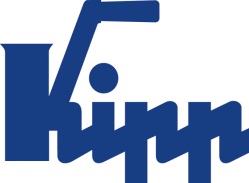 Tisková zpráva 	Sulz am Neckar, duben 2015100% design TRUBKOVÉ MADLO carbon: Kvalitní madla pro komfortní užitíSpolečnost HEINRICH KIPP WERK představuje na veletrhu HANNOVER MESSE 2015 ve svém výrobku TRUBKOVÉ MADLO carbon exkluzivní rozšíření své výrobní palety. Kvalitní madlo vyniká jedinečným ztvárněním a vysokou stabilitou. Uplatnění nachází při komfortním užití, např. v oboru zařizování nebo výstavby objektů.  Na veletrhu HANNOVER MESSE 2015 zahajuje společnost KIPP prodej nového, exkluzivního výrobku. Paletu madel rozšiřuje o TRUBKOVÉ MADLO carbon. Hlavními znaky madel jsou extrémní stabilita, kvalitní design a maximální životnost. Díky kombinaci nerezové oceli a materiálu z pravých uhlíkových vláken je madlo vizuálně nápadné. Několikerým broušením povrchu z uhlíkových vláken se hloubkový účinek materiálu zesiluje. Transparentní lak a ruční politura prvotřídní kvalitu ještě podtrhují. Díky svému ergonomickému tvaru, speciálnímu designu a kvalitnímu vzhledu se TRUBKOVÉ MADLO carbon uplatní především v oboru zařizování, vnitřního vybavení nebo při různých jiných komfortních užitích. Dosud byla madla s uhlíkovými vlákny vyráběna pouze na zakázku. Společnost HEINRICH KIPP WERK nabízí nyní taková madla přímo ze sériové výroby. TRUBKOVÉ MADLO carbon bude k dispozici ve dvou variantách vždy v šesti velikostech a na přání i ve speciálních délkách.Znaky s mezerami:Nadpis:	57 znakůPre-head:	12 znakůText:	1.256 znakůCelkově:	1.325 znakůHEINRICH KIPP WERK KGStefanie Beck, MarketingHeubergstraße 272172 Sulz am NeckarTelefon: 07454 793-30e-mail: s.beck@kipp.com Další informace a tiskové fotografieViz: www.kipp.com, region: Německo, 
rubrika: News/PressebereichFotografie	Text k obrázku: TRUBKOVÉ MADLO carbon vyniká svým neobvyklým ztvárněním a vysokou stabilitou.Foto: KIPP 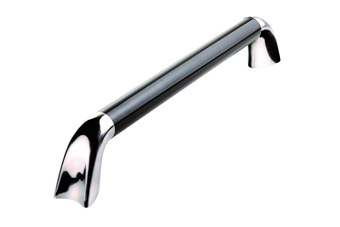 Práva k obrázkům: Schváleno pro zveřejnění v odborných médiích bez licenčních poplatků a nároků na honorář. S prosbou o uvedení zdroje a dokladu. Obrazový soubor: KIPP_ROHRGRIFF_carbon_K0781.jpg